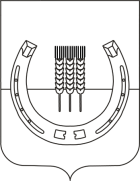 АДМИНИСТРАЦИЯСПАССКОГО СЕЛЬСКОГО ПОСЕЛЕНИЯСПАССКОГО МУНИЦИПАЛЬНОГО РАЙОНАПРИМОРСКОГО КРАЯПОСТАНОВЛЕНИЕ07 июля 2020 года                              с. Спасское                                                          № 80Об утверждении Порядка финансового обеспечения деятельности муниципальных казенных учреждений Спасского сельского поселенияВ целях упорядочения деятельности муниципальных казённых учреждений Спасского сельского поселения, в соответствии с Гражданским кодексом, Российской Федерации, Бюджетным кодексом Российской Федерации, Федеральным законом от 06 октября 2003 года № 131-ФЗ «Об общих принципах организации местного самоуправления в Российской Федерации», Федеральным законом от 12 января 1996 года № 7-ФЗ «О некоммерческих организациях», Федеральным законом  от 08 мая 2010года № 83-ФЗ «О внесении изменений в отдельные законодательные акты Российской Федерации в связи с совершенствованием правового положения государственных (муниципальных) учреждений», Уставом Спасского сельского поселения, администрация Спасского сельского поселения ПОСТАНОВЛЯЕТ         1. Утвердить Порядок финансового обеспечения деятельности муниципальных казенных учреждений Спасского сельского поселения.         2. Настоящее постановление опубликовать на официальном сайте Спасского сельского поселения.          3. Контроль за исполнением настоящего постановления оставляю за собой. Глава администрацииСпасского сельского поселения 						А.В.Деркач Утвержден:Постановлением администрации Спасскогосельского поселения от 07.07.2020 № 80Порядок финансового обеспечения деятельности муниципальных казённых учреждений Спасского сельского поселенияСтатья 1 Настоящий Порядок регулирует отдельные вопросы финансового обеспечения деятельности муниципальных казенных учреждений Спасского сельского поселения (далее – учреждений) Статья 21. Финансовое обеспечение деятельности учреждений осуществляется на основании бюджетной сметы, утвержденной Порядком составления, утверждения и ведения бюджетных смет казенных учреждений Спасского сельского поселения, утвержденным постановлением администрации Спасского сельского поселения № 119 от 03 декабря 2018 года и находящихся в ведении администрации Спасского сельского поселения, осуществляющих полномочия по ведению бюджетного учёта.2. Доведение лимитов бюджетных обязательств до учреждений осуществляется в Порядке, установленном постановлением  администрации Спасского сельского поселения  № 93 от 04 июля 2012 года для получателей средств бюджета поселения.3. Доходы от сдачи в аренду имущества, находящегося в муниципальной собственности Спасского сельского поселения и переданного в оперативное управление учреждениям, направляются  на единый счет  бюджета Спасского сельского поселения.Статья 3Установить, что средства, полученные учреждениями от оказания платных услуг, перечисляются на единый счет бюджета Спасского  сельского поселения.